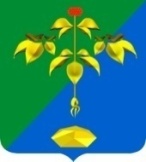 АДМИНИСТРАЦИЯ ПАРТИЗАНСКОГО ГОРОДСКОГО ОКРУГАПРИМОРСКОГО КРАЯП О С Т А Н О В Л Е Н И Е 15 апреля 2024 г.                                                                                                         № 688-паО внесении изменений в муниципальную программу«Профилактика терроризма и экстремизма на территории Партизанского городского округа», утвержденную постановлением администрации Партизанского городского округа от 29 августа 2019 года № 1671-паВ соответствии с постановлением администрации Партизанского городского округа от 26 августа 2013 года № 890-па «Об утверждении порядка принятия решения о разработке, формировании и реализации муниципальных программ и оценки эффективности их реализации», Решением от 26 февраля 2024 года № 79-Р "О внесении изменений в Решение «О бюджете Партизанского городского округа на 2024 год  и на плановый период 2025 и 2026 годов", принятое Решением Думы Партизанского городского округа от 26 февраля 2024 года № 79, на основании статей 29, 32 Устава Партизанского городского округа администрация Партизанского городского округа, ПОСТАНОВЛЯЕТ:1. Внести изменения в муниципальную программу «Профилактика терроризма и экстремизма на территории Партизанского городского округа», утвержденную постановлением администрации Партизанского городского округа от 29 августа 2019 года № 1671-па (далее - Программа), следующие изменения: 1.1. Позицию «Показатели муниципальной программы» паспорта Программы дополнить двенадцатым абзацем следующего содержания:« - доля учреждений социальной инфраструктуры, оснащенных металлодетекторами».1.2. Позицию «Объем средств местного бюджета на финансирование муниципальной программы и прогнозная оценка привлекаемых на  реализацию ее целей средств федерального, краевого бюджетов, бюджетов государственных  внебюджетных фондов, иных внебюджетных источников, в случае участия их участия в реализации муниципальных программ»                        паспорта Программы изложить в следующей редакции:«Объем средств местного бюджета на финансирование муниципальной программы и прогнозная оценка привлекаемых на реализацию ее целей средств федерального, краевого бюджетов, иных внебюджетных источников, в случае их участия в реализации муниципальных программОбщий объем бюджетных ассигнований местного бюджета на реализацию Программы составляет                                        27 848 352,00 рублей, в том числе:2020 год – 3 876 039, 00 рублей;2021 год – 10 073 801,07 рублей;2022 год – 5 367 171,81рублей;2023 год – 4 588 960,12 рублей;2024 год – 3 942 380,00 рублей»;1.3. В Приложении № 1 Программы строку 13 изложить в следующей редакции:1.4. Приложение  № 1 к Программе дополнить строкой 14 следующего содержания:1.5. Приложение № 2 к Программе дополнить строкой следующего содержания:1.6. Приложение № 3 к Программе изложить в новой редакции приложения к настоящему постановлению (прилагается).2. Настоящее постановление подлежит размещению на официальном сайте администрации Партизанского городского округа в сети «Интернет», опубликованию в газете «Вести», вступает в силу с момента официального опубликования.Глава городского округа                                                                  О.А. Бондарев«13Доля объектов муниципальных учреждений культуры, оснащенными современными инженерно-техническими средствами и системами в соответствии с постановлением Правительства РФ от 11 февраля 2017 г. N 176 "Об утверждении требований к антитеррористической защищенности объектов (территорий) в сфере культуры и формы паспорта безопасности этих объектов (территорий)", в общем количестве объектов муниципальных учреждений культуры %0,00,00,07,17,116,7»;«14.доля учреждений социальной инфраструктуры, оснащенных металлодетекторами%0,00,00,00,00,067,0».«1.13оснащение учреждений социальной инфраструктуры металлодетекторамиОтдел культуры и молодежной политики администрации ПГО20242024Антитеррористическая защищенность учреждений социальной инфраструктуры». 